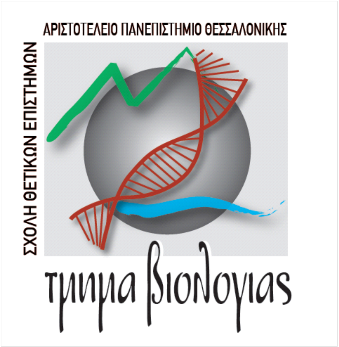 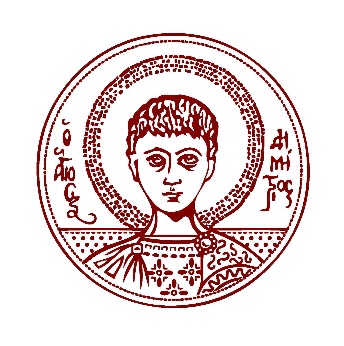 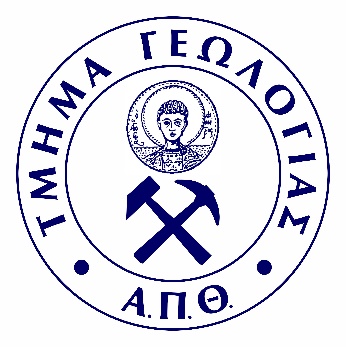 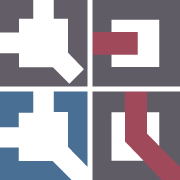 ΝΕΑ ΠΡΟΣΚΛΗΣΗ ΔΗΛΩΣΗΣ ΕΝΔΙΑΦΕΡΟΝΤOΣ Διατμηματικό Πρόγραμμα Μεταπτυχιακών Σπουδών 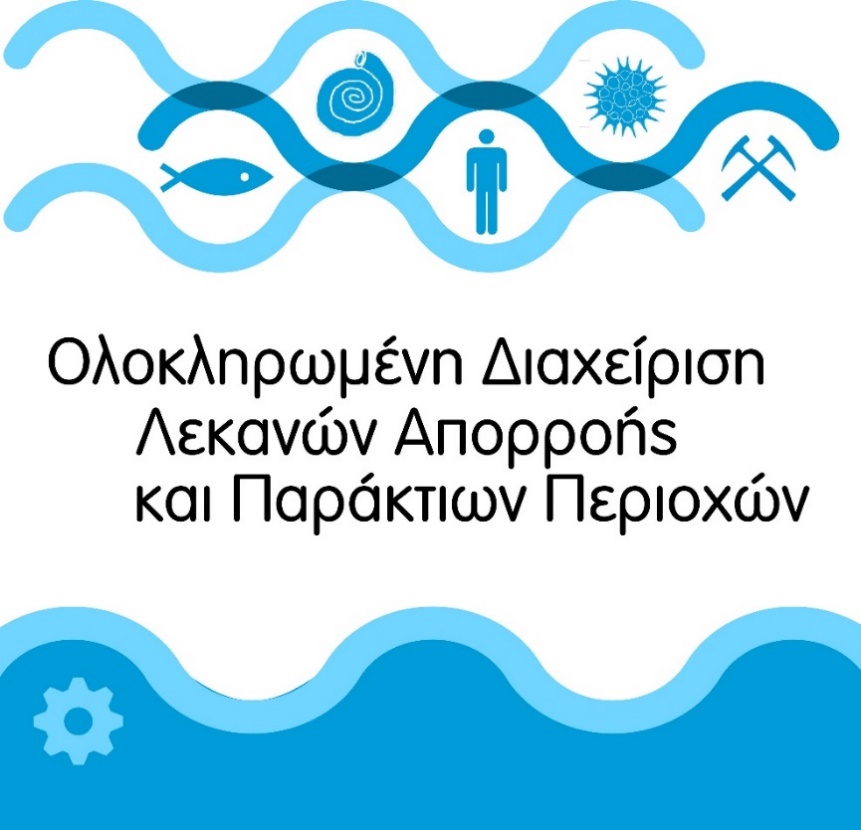 των Τμημάτων Βιολογίας, Γεωλογίας και Πολιτικών Μηχανικών, Α.Π.Θ. (με έναρξη το Εαρινό Εξάμηνο του ακαδημαϊκού έτους 2022-2023)Τα Τμήματα Βιολογίας, Γεωλογίας και Πολιτικών Μηχανικών του ΑΠΘ ανακοινώνουν την πρόσκληση δήλωσης ενδιαφέροντος για το ΔΠΜΣ «Ολοκληρωμένη διαχείριση λεκανών απορροής και παράκτιων περιοχών».Τα Τμήματα Βιολογίας, Γεωλογίας και Πολιτικών Μηχανικών του ΑΠΘ οργανώνουν και λειτουργούν Διατμηματικό Πρόγραμμα Μεταπτυχιακών Σπουδών (ΔΠΜΣ) στην «Ολοκληρωμένη διαχείριση λεκανών απορροής και παράκτιων περιοχών» το οποίο προσεγγίζει με σύγχρονο και ολοκληρωμένο τρόπο την παρακολούθηση των υδάτινων οικοσυστημάτων και τη διαχείριση των λεκανών απορροής και των παράκτιων περιοχών και αφορά στο Περιβάλλον, τον Άνθρωπο και τη Βιώσιμη Ανάπτυξη. Σκοπός του ΔΠΜΣ είναι η προαγωγή της διεπιστημονικής προσέγγισης της εκτίμησης της οικολογικής ποιότητας και της διαχείρισης υδάτων σε επίπεδο λεκάνης απορροής και παράκτιων περιοχών και των διαχειριστικών εφαρμογών σύμφωνα με τις Οδηγίες 2000/60/ΕΚ για τα ύδατα και 2008/56/ΕΚ για τη Θαλάσσια Στρατηγική. Το πρόγραμμα στοχεύει στην παροχή υψηλού επιπέδου μεταπτυχιακής εκπαίδευσης και τη δημιουργία εξειδικευμένου επιστημονικού δυναμικού σε επιμέρους τομείς των επιστημών της Βιολογίας, της Γεωλογίας και των Πολιτικών Μηχανικών, για στελέχωση του ευρύτερου δημόσιου τομέα (Ινστιτούτα και Ερευνητικά Κέντρα, Φορείς Διαχείρισης προστατευόμενων περιοχών, Τοπική Αυτοδιοίκηση – Περιφέρειες – Εποπτείες Αλιείας, Οργανισμοί Λιμένων, κ.ά.), αλλά και του ιδιωτικού τομέα (Μελετητικά γραφεία, Κέντρα Περιβαλλοντικών Επιπτώσεων και Βιοπαρακολούθησης, κ.ά.).Στο ΔΠΜΣ συνεργάζονται μέλη ΔΕΠ του Τμήματος Βιολογίας, Γεωλογίας και Πολιτικών Μηχανικών του ΑΠΘ και άλλων Πανεπιστημίων καθώς και άλλες κατηγορίες διδασκόντων σύμφωνα με τις διατάξεις του άρθρου 5 του Ν.4485/2017. Οι μεταπτυχιακές σπουδές οδηγούν στη λήψη Μεταπτυχιακού Διπλώματος Ειδίκευσης στην «Ολοκληρωμένη διαχείριση λεκανών απορροής και παράκτιων περιοχών» μετά από σπουδές τριών εξαμήνων (90 ECTS). Η φοίτηση περιλαμβάνει παρακολούθηση διαλέξεων, εκπόνηση και παρουσίαση εργασιών, εργαστηριακές ασκήσεις ή ασκήσεις πεδίου, εκπόνηση Πρακτικής Άσκησης καθώς και Μεταπτυχιακής Διπλωματικής Εργασίας.Τα τέλη φοίτησης ανέρχονται στο πόσο των 1500 €. Η συμμετοχή αυτή θα καταβάλλεται σε τρεις ισόποσες δόσεις, στην αρχή κάθε εξαμήνου.Για τη συμμετοχή στη διαδικασία επιλογής των υποψηφίων είναι απαραίτητη η κατοχή, ή η επικείμενη απόκτηση, πτυχίου Βιολογίας ή Γεωλογίας ή Πολιτικών Μηχανικών ή άλλων συναφών γνωστικών αντικειμένων Τμημάτων Πανεπιστημίων της ημεδαπής και ομοταγών αναγνωρισμένων ιδρυμάτων της αλλοδαπής, καθώς και πτυχιούχοι Τμημάτων ΑΤΕΙ συναφούς γνωστικού αντικειμένου. Στη διαδικασία επιλογής μπορούν να συμμετέχουν και οι τελειόφοιτοι Τμημάτων Πανεπιστημίων ή Τμημάτων ΑΤΕΙ που έχουν σε εκκρεμότητα μαθήματα ή διπλωματική εργασία, εφόσον κατά την έναρξη μαθημάτων του ΔΠΜΣ έχουν ολοκληρώσει τις υποχρεώσεις τους.Οι ενδιαφερόμενοι θα πρέπει να δηλώσουν το ενδιαφέρον τους για συμμετοχή ηλεκτρονικά στη διεύθυνση efatourou@bio.auth.gr από την ημέρα της παρούσης ανάρτησης  έως και 20-11-2022.  :Η επιλογή γίνεται με βάση τα ακόλουθα κριτήρια (η βαρύτητα % του κάθε κριτηρίου σε παρένθεση): 1. Βαθμός Πτυχίου ή αναλυτική βαθμολογία μαθημάτων για  τους τελειόφοιτους (30%).2. Βαθμός τριών προπτυχιακών μαθημάτων και διπλωματικής εργασίας, συναφών με το ΔΠΜΣ (20%).3. Προσωπική συνέντευξη και συνέντευξη στην αρμόδια επιτροπή (20%).4. Τυχόν ερευνητική δραστηριότητα και δημοσιεύσεις σε επιστημονικά περιοδικά, συμμετοχή σε συνέδρια και σεμινάρια (σχετικά με την κατεύθυνση) ή κάθε άλλο στοιχείο σχετικό με τα προσόντα του/της υποψηφίου/ας, που αποδεικνύεται από τα δικαιολογητικά που κατατίθενται (20%).5. Αποδεδειγμένη επάρκεια της Αγγλικής γλώσσας (πέραν του επιπέδου Β2) (10%).Για περισσότερες πληροφορίες οι ενδιαφερόμενοι μπορούν να απευθύνονται στην Γραμματεία του Τμήματος Βιολογίας (κ. Ειρήνη Φατούρου efatourou@bio.auth.gr, 2310 998260) μετά από επικοινωνία με το email rbca@bio.auth.gr και στην ιστοσελίδα του Μεταπτυχιακού Προγράμματος.